GISA NASCIMENTO MACHADO SOARES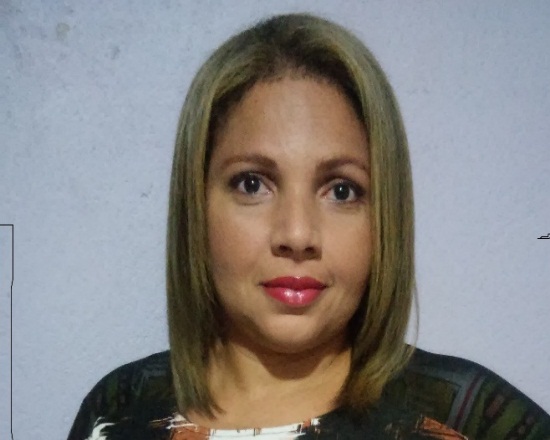                                      CASADA- 32 ANOSgisanmachado@hotmail.comgisanmachado@gmail.comTEL:22-997779890NACIONALIDADE     BRASILEIRANATURALIDADE CAMPOS DOS GOYTACAZESRESIDENTENa rua Edilberto Ribeiro de Castro, n°62 PQ.Presidente Vargascep 28083-210FORMAÇÃOENSINO MEDIO COMPLETOCURSOSINFORMÁTICA AVANÇADO: ADOBER PAGER MAKER, COREL DRAW, FOTOSHOP.MODULO DE INSTALACÃO E MANUTENÇÃO E FORMATAÇÃO DE MICROCOMPUTADORESEXPERIÊNCIA PROFISSIONALATENDENTE COMERCIAL- UNIÃO DE LOJAS LEADER MAGAZINEGISA NASCIMENTO MACHADO SOARES